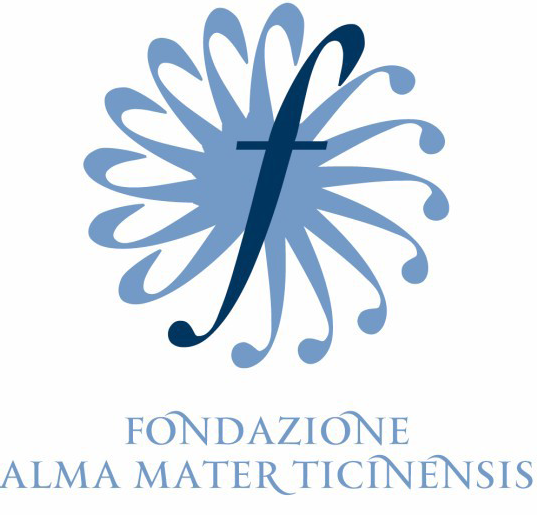 MODULO DI CANDIDATURA PER CONVEGNO-SEMINARIO DA TENERSI PRESSO PALAZZO VISTARINODATI DI CHI PRESENTA LA CANDIDATURADOCENTE PROPONENTE (Università di Pavia):Nome e Cognome __________________________________________________________________________Dipartimento di____________________________________________________________________________via  	n.  _________________________Recapito telefonico_________________________________________________________________________Altre istituzioni scientifiche coinvolte _____________________________________________________________________________________________________________________________________________________DESCRIZIONE DELLA PROPOSTATitolo del convegno/seminario residenziale_____________________________________________________________________________________________________________________________________________Coordinatore Scientifico ___________________________________________________________________   ☐ Area umanistica		☐ Area medico-biologica		☐ Area scientificaSettore disciplinare ________________________________________________________________________Convegno di carattere:    	☐ nazionale 			☐ internazionale Tipologia e numero di partecipanti previsti _____________________________________________________________________________________________________________________________________________Date della manifestazione (indicare due opzioni): dal  ______________________________________al _______________________________________check-in previsto il__________________________  check-out previsto il __________________________dal  ______________________________________al _______________________________________check-in previsto il__________________________  check-out previsto il __________________________Convegno (co) finanziato da________________________________________________________________________________________________________________________________________________________Descrizione del convegno-seminario (Max. 2000 caratteri. Indicare obiettivi e beneficiari e allegare bozza di programma):.......................……………………………………………………………………………………….……....……….......................……………………………………………………………………………………….……....……….......................……………………………………………………………………………………….……....……….......................……………………………………………………………………………………….……....……….......................……………………………………………………………………………………….……....……….......................……………………………………………………………………………………….……....……….......................……………………………………………………………………………………….……....……….......................……………………………………………………………………………………….……....……….......................……………………………………………………………………………………….……....……….......................……………………………………………………………………………………….……....……….......................……………………………………………………………………………………….……....………Luogo e data_______________________                  Firma_______________________________________Il modulo, compilato e firmato, va inviato  - entro il 15 febbraio 2019 - al Presidente della Fondazione Alma Mater Ticinensis, esclusivamente via PEC al seguente indirizzo: fondazioneamt@certunipv.itPer informazioni: - dott.ssa Grazia Bruttocao, fondazione@unipv.it- sig.ra Barbara Boccardi, segreteriafamt@unipv.it - tel. 0398986959www.almamaterticinensis.eu - www.palazzovistarino.it 